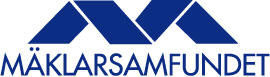 Valår med stark bostadsmarknad och ny färgtrendPressmeddelande den 3 januari 2014Bostadsmarknaden kommer att utvecklas starkt under 2014 bedömer landets fastighetsmäklare. Marknaden för bostadsrätter bedöms få en något mer gynnsam utveckling än småhusmarknaden. 
43 procent av mäklarna bedömer att priset på bostadsrätter kommer att öka och 47 procent bedömer att utbudet kommer att öka. Motsvarande bedömning för småhus är att 34 procent bedömer ökade priser och 44 procent bedömer ökat utbud. Bankernas restriktiva utlåning fortsätter att ha stor betydelse på bostadsmarknaden. Varannan bostadsrättsmäklare och sex av tio småhusmäklare bedömer att utvecklingen på arbetsmarknaden kommer att ha stor påverkan. Detta visar Mäklarinsikt Special som presenteras idag. Synen på bostadsmarknaden är positiv och vår undersökning bekräftar att det finns en stark tro på bostadsmarknaden, säger Ingrid Eiken, VD på Mäklarsamfundet.Valutgången i september har lägre påverkan på bostadsmarknaden än faktorer som mer direkt påverkar konsumenternas plånböcker. Om kravet på kontantinsats ökar, amorteringskraven skärps eller om räntan höjs så bedöms dessa faktorer ge en tydligare påverkan på bostadsmarknaden visar vår undersökning, säger Ingrid Eiken.Vad blir årets trend?En trendspaning inför det kommande årets boendetrender visar att allt fler mäklare tror på mer färg, ombonat och personligt i stället för de senaste årens ”ljust och fräscht-trend” med avskalad inredning. Bergvärme står sig som det uppvärmningsalternativ som ökar köpintresset för småhus mest, följt av jordvärme.För bostadsrätter ökar köpintresset om lägenheten har en balkong och hiss. Även utsikten har stor betydelse..

För ytterligare information kontakta:

Ingrid Eiken, VD Mäklarsamfundet, 070-669 34 34. 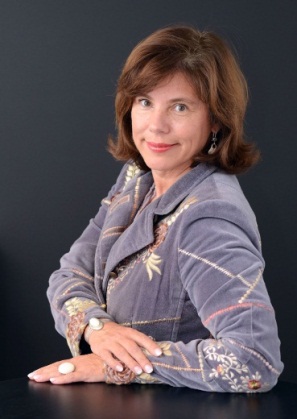 Caroline Berg, presskontakt, 072-373 66 58.Rapporten och mer information finns på www.maklarsamfundet.seMäklarinsikt Special är en delrapport till Mäklarinsikt. I Mäklarinsikt Special ställer vi frågor till fastighetsmäklarna som kan variera mellan årets fyra undersökningar. Detta för att ge en bredare kunskap om bostadsmarknaden. 